Новогодний утренник в подготовительной группе.Ход представленияВедущийДень чудесный настает.К нам приходит Новый год.Праздник смеха и затей.Праздник сказки для детей.Под музыку дети заходят  в зал.Танец парный.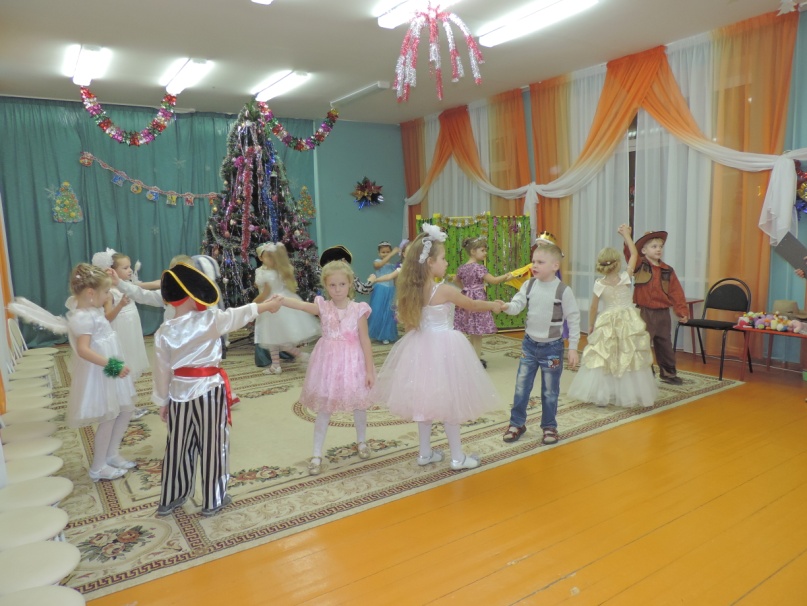 ВедущийКак красиво в нашем зале,Мы друзей своих созвали,Веселится весь народ,Мы встречаем...Все. Новый год.С Новым годом! С Новым годом!С песней, елкой, хороводом,С бусами, хлопушками, с новыми игрушками.Всех на свете поздравляем,                                               Всем мы от души желаем:Чтоб ладоши хлопали, чтобы ноги топали,Чтобы дети улыбались, веселились и смеялись.Что за гостья к нам пришла?Запах хвои принесла.А на ней огни, гирлянды.                                           До чего ж они нарядны!Здравствуй, елочка лесная,Серебристая, густая!                                                  Ты под солнышком рослаИ на праздник к нам пришла.4. Ты пришла на радость детям,Новый год с тобой мы встретим.Дружно песню заведем,Весело плясать пойдем.5.   На полянке тишина,Светит желтая луна,Все деревья в серебре,Зайцы пляшут на горе.                                       На пруду сверкает лед.Наступает Новый год.Песня «Новый год»ВедущийВозле елки в хороводеМы пройдемся не спеша.Полюбуемся, посмотримПравда, елка хороша?(Дети рассматривают убранство елки.) ВедущийВсе игрушки разгляделиНа пушистой нашей ели?(Ответы детей)ВедущийЗагадайте желание скорей,Новый год уж стоит у дверей!К нашей елочке мы подойдемИ свои ей желанья шепнем.Дети приближаются к елочке, шепчут желание. Отходят от елки, образуют хоровод.Веселые затеи принес нам Новый годС веселой звонкой песней начнём наш хоровод.Хоровод "Ёлочка-красавица"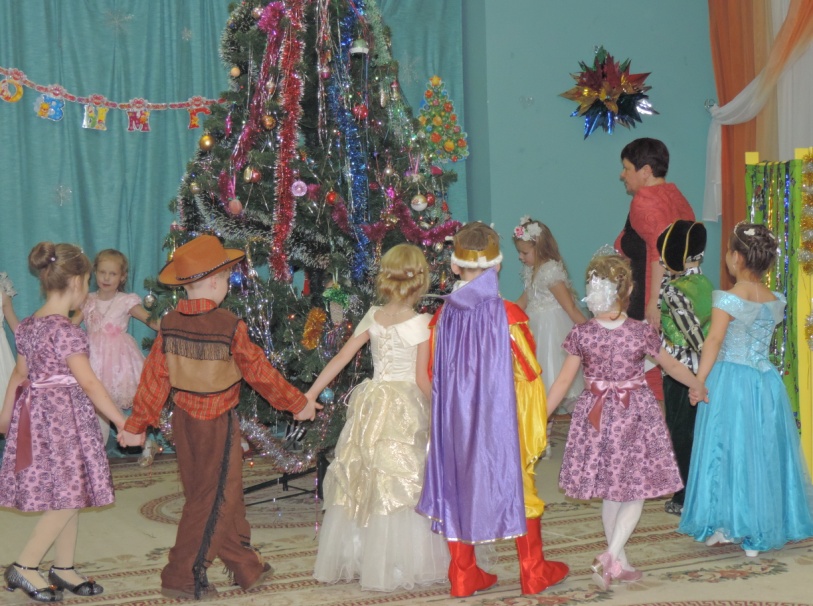 ВедущийОпять зима, опять бело,Вокруг сугробы намело.6. Что такое за окном -Сразу в доме посветлело.Это снег лежит ковром,Самый первый, самый белый.Вот о чем всю ночь свистел                              За моим окошком ветер,Он про снег сказать хотелИ про то, что зиму встретил.7. Вот настали холода,Ну и что же - не беда.Мы оденемся теплее,На морозе веселее,                                            Мы мороза не боимсяИ не прячемся в дома,Мы на санках с горки мчимся...Все. Здравствуй, Зимушка-зима!Танец: «Зимушка-зима»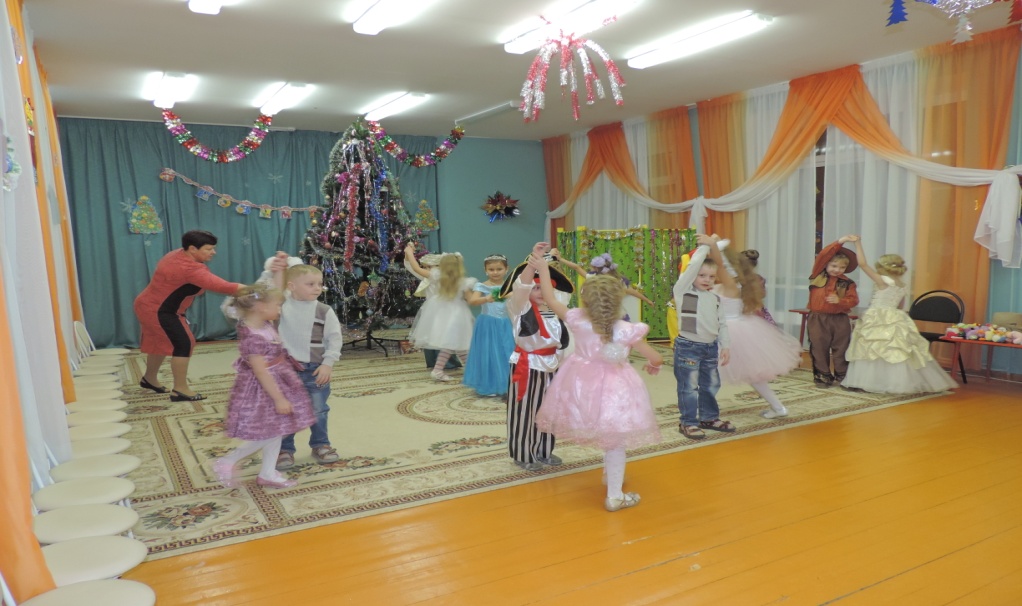 ВедущийКаждый  раз под новый годСказка в гости к нам идётПо заснеженным тропинкамИдёт сказка невидимкойРовно в полночь динь-динь-донТы услышишь тихий звонЭто сказка в дом вошлаТише-тише, вот она.(под музыку появляется Снеговик с метлой, он метёт двор и поёт песенку)Снеговик  Во дворе я всё подмёл? Подмёл.(уносит метлу и возвращается)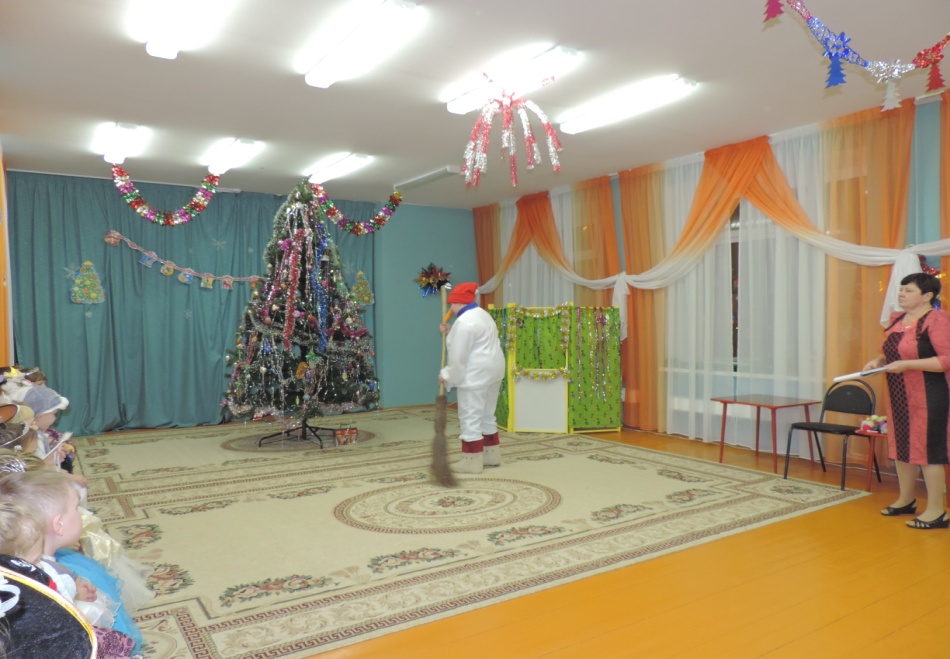 СнеговикВ доме  чистоту навёл? НавёлНичего я не забылОй, нет, всё- таки забыл!(берёт на лавке лежащий листок бумаги)СнеговикОбъявление составил,Да на лавочке оставил!Вот оно. Ах, я старой-Голова моя с дырой.(читает вслух своё объявление)Снеговик«Приглашаю на новосельеТех, кто любит смех да веселье,Тех, кто к скуке не привыкВ гости ждёт вас снеговик!»(вздыхает, вешает объявление на елку)Снеговик-Кто ж теперь ко мне придёт?С кем я встречу Новый год? Эх!(уходит в дом)ВедущийРебята, Снеговик только что повесилНаписанное им объявление.Теперь к нему на новоселье может никто, не прийти.Как хочется ему помочь!А может быть нам с вами пойти к Снеговику в гости?Вот он обрадуется. СогласныДети (ДА)ВедущийДа только в гости без подарков не ходят.Что же нам подарить Снеговику?Подарим ему наши новые песни, весёлые танцы и игры. (подходим к дому Снеговика)ВедущийЗдесь живёт СнеговикНе мал, не велик,Ведро на голове,Метёлка в руке?Здесь новоселье справляютЗдесь гостей поджидают?Снеговик (выбегает из домика)Здесь! Здесь! Я очень рад!Кто пришел ко мнеВедущийДетсад!С новосельем поздравляемПоздравляем от душиСвои песни, танцыТебе дарят малыши.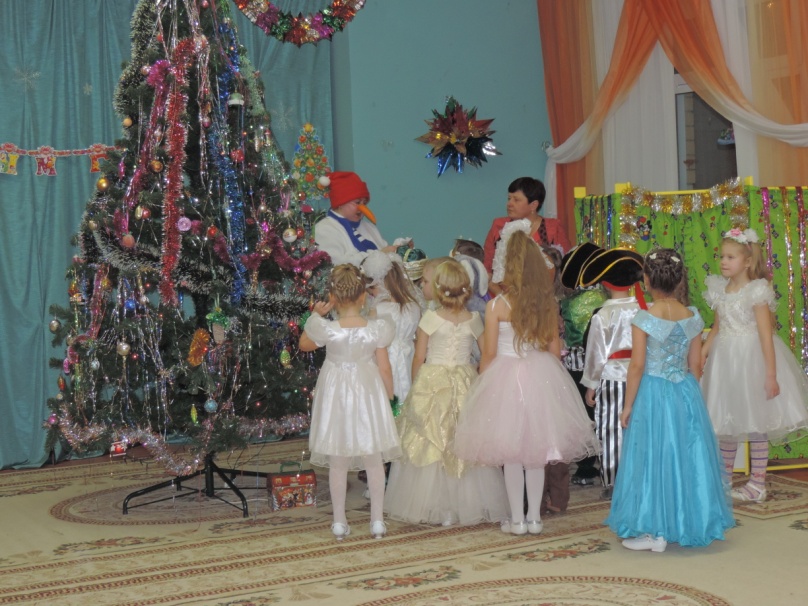 СнеговикЗаходите гости в домНовоселье в доме томОчень я люблю игратьПесни петь и танцеватьСнеговик Я не простойЯ весёлый, озорной.В круг скорей вставайтеИгры-пляски начинайте.Игора с о снеговиком. (Под музыку)А ну, ребятишки, вставайте в круг, беритесь за руки.Мы сейчас пойдем направо, раз, два, три.А теперь пойдем налево, раз, два, три.Быстро к елке соберемся, раз, два, три.Также быстро разойдемся, раз, два, три.Мы тихонечко присядем, раз, два, три.И легонечко привстанем, раз, два, три.Попляшите наши ножки, раз, два, три.И похлопайте ладошки, раз, два, три.Молодцы, ребята, порадовали снеговика.8. Нашёл в лесу бельчонокОрешек не простойСверкал он, как фонарик скорлупкой золотойНе стал бельчонок прятать орешек тот в сундук                  На елочку повесил, собрал друзей вокругУ ёлочки нарядной танцует детвораОдин орешек только, а радости - гора.9. Новый год, новый год невелик росточкомУ него снегири, сенеги на щечкахНовый год, новый год как цветочек яркийУ него для ребят в сундуке подарки                                       Новый год, новый год в сундуке подарки.ВедущийРебята. А вы заметили сундучок?Снеговик, не ты ли его потерял?СнеговикНет – нетВедущийНаверно, он здесь неспроста.Попробуем узнать, что там хранится. (пробуем открыть сундучок, не открывается )А может нам в этом танец поможет?Танец «Ковбои» 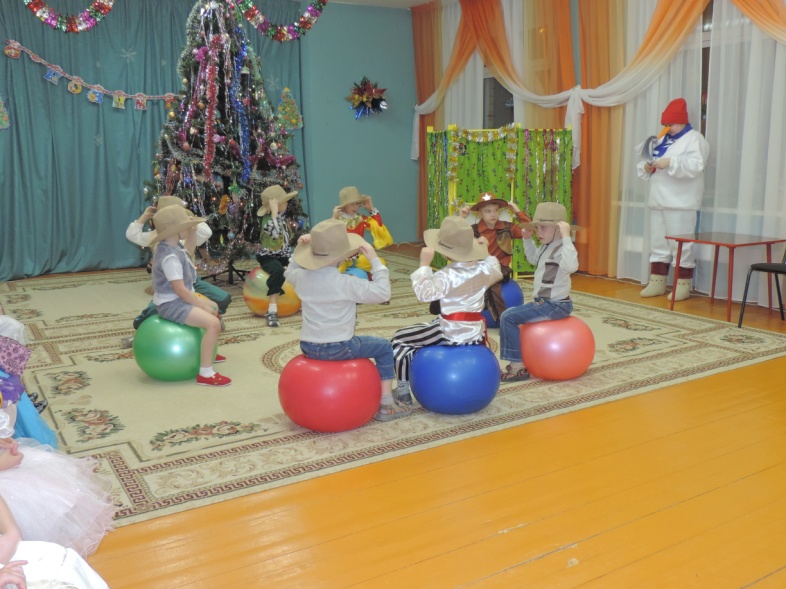 Ведущий(опять сундучок не открывается)Сегодня день необыкновенный, сказочныйМожет этот сундучок Дед Мороз потерял, давай Снеговик, поставим его в твой дом.10. Ёлку нынче нарядили фонарями, мишуройВот на ветке яркий шарикЗавертелся надо мной.                           Отразились в ней игрушкиЁлка в комнате большойОй, какой ты непослушныйКолобочек озорной.11. На заснеженной опушкеСобрались в лесу зверушки.И под ёлкой, в Новый год.Свой водили хоровод.                                                  Зайцы волка не боялисьВместе с ним они смеялисьНад большим, лохматым мишкойНарядился он мартышкой.ВедущийСнеговик мы хотим тебя повеселитьИгра «Я ИЛИ НЕ Я»Кто не терпит слез и скукиКто не моет с мылом рукиКто старательный и смелыйКто бездельник неумелыйКто здесь трус, дрожжит от страхаКто похож на морякаКто хоть раз ходил в киноКто мячом разбил окноКто умеет играть в пряткиКто стреляет из рогатки.(Снеговик благодарит за игру и уходит)ВедущийВсе Снегурочку заждались,Вся укутана в меха,Вот она, встречайте, едетНа волшебных лошадях.Под музыку "Три белых коня", Снегурочка  появляется в зале обходит елку.СнегурочкаРодилась я в русской сказкеИз снежинок, изо льда,И волшебные лошадкиПривезли меня сюда,Здравствуйте, ребята!ВедущийЗдравствуй, Снегурочка!У ребят глаза горят,Гости все пришли к нам в сад.Елка здесь, но вот вопрос:Где же Дедушка Мороз?СнегурочкаПередать просил он вам,Что прибудет скоро сам,Грузит он подарков воз,Добрый Дедушка Мороз.Скоро, скоро Новый год Д.М. сюда идёт(в зал входит Д.М. с мешком)Дед МорозНу, наконец, я попал в этот зал!Компас мне правильно путь указал.Здравствуйте, милые ребята!Ну, до чего же вы все хороши!Где же здесь мальчики?Где же здесь девочки?Вани, Катюши, Настюши, Алёши.Здесь посолидней я вижу народ.Вы тоже собрались встречать Новый год?(оглядывается по сторонам обращается к Снегурочке)- А у ёлки никого,- И под ёлкой никого.(замечает, висит листок)Дед МорозЧто за странное явленье? (подходит ближе)Ба, да это объявленье (читает)«Приглашаю всех на новосельеТех, кто любит смех да весельеТех, кто к скуке не привыкВ гости ждёт Вас  Снеговик!»Дед Мороз-Ну теперь мне всё понятно Но- во- селье! Как приятноМилый, добрый, Снеговик,Непоседа, озорник, где ты?Снеговик (из-за ёлки – Я тут!)Дед Мороз Где тут Снеговик Я здесь!Дед Мороз (выходит из – за ёлки, никого не находит)  ГДЕ ЗДЕСЬ? (Опять идёт за ёлку.)Дед Мороз (догадывается, что Снеговик его разыгрывает и решает сам подшутить)Слышь – ка, как тебя там «Я тут» нёс я Снеговику подарок, да видно адресом ошибся. Ну-ка, пойду его дальше искать. (громко топает ногами на месте)Снеговик (выбегает из-за ёлки)Погоди дедушка, я тут! Э-Э-Э-Э т.е Я здесь.Я – Снеговик, Я! Давай подарок.Дед МорозПодарок! Э нет, погоди. Вовсе ты не снеговик! (собирается уходить)СнеговикПогоди, погоди, как это не Снеговик! Я же вот весь белый.Дед МорозБелый, заяц вот тоже весь белый.СнеговикА у меня метла есть.Дед МорозА у Бабы Ягу тоже метла естьСнеговикОй, что  это. Ой, как этоДнд МорозА вот докажи нам со Снегурочкой, что ты снеговик, тогда поверим.СнеговикМожет вам ещё документ показать!Дед МорозПокажиСнеговикАх, так будет вам документ (бежит в дом снимает со стены портрет подбегает к Д.М. приставляет портрет к своему лицу)Дед МорозОн! Точно он! Снеговик! И ведь ведро его и морковка-нос.СнеговикНу наконец – то, а то заяц-заяц……Дед МорозНу, здравствуй Снеговик (обнимает его) рад тебя видеть.Снеговик (смущенно)Погоди, Д.М., а то от твоих объятий жарко и растаять можно.Дед Мороз Новоселье справляешь?Снеговик (довольный)ДаДед Мороз Под самый Новый годСнеговик Да! Дед Мороз А гости где?Снеговик Да!Дед Мороз Что, да!  Гости твои где, спрашиваю.Снеговик Гости! Давно уже сидят да на нас с тобой глядятДед Мороз Ух ты! И правда, гостей сколько.С Новым годом поздравляю всех детей!Рад я встретиться  с друзьямиВеселится, будем с вамиВставайте дети в хороводПляши народ усталыйПусть веселится в новый годИ  маленький и старый.СнегурочкаОчень ждали, Дед Мороз,Мы тебя на вечер,До чего же рады всеНовогодней встрече!Хоровод мы заведем,Песню для тебя споем!Хоровод – песня  «Дед Мороз красный нос»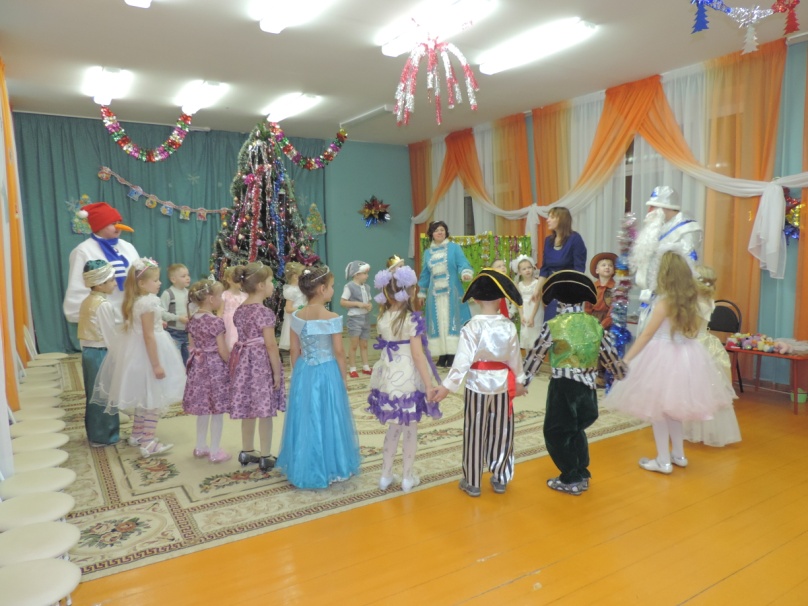 СнегурочкаДед Мороз сядь, отдохни, да стихи послушай. 12. Раздается в дверь звонок.
Я скорей глядеть в глазок.
И глазам не верю:
У меня за дверью,                                                   
Стоит дедушка седой,
В теплой шапке, с бородой,
Шуба серебристая, руки в рукавицах,
А в руках-то посошок,
И с подарками мешок.
И кричу я как во сне:
– Мама, это же ко мне13. За окошком снег идёт,
Значит, скоро Новый год.
Дед Мороз уже в пути,
Долго к нам ему идти,
По заснеженным полям,                                         
По сугробам, по лесам.
Принесёт он ёлочку,
В серебряных иголочках.
С Новым годом нас поздравит,
И подарки нам оставит14. Красивые снежинки,
Спускаются с небес.
И лес, как на картинке, 
Исполненный чудес.
По лесу новогоднему,
За ворот пряча нос,                                                    
Везет подарки сладкие
Мне Дедушка Мороз!15. По снежной дорожке,
Идет дед мороз,
Устал он немножко,
Подарки ведь нес.
Застряли снежинки,                                               
В его бороде.
Он радость приносит,
Всем и везде.16. Добрый Дедушка Мороз,
К нам приехал в детский сад,
Он подарочки привез,
Для воспитанных ребят.                                     У него мешок богатый,
 И набит игрушками,
Потому что все ребята,
В садике послушные.Дед Мороз (благодарит детей)Хорошо у вас тут, уютно. Ёлка нарядно украшена. А вы знаете. Что на ёлку можно повесить, я что нельзя.Речевая игра « Что на ёлке висит»Разноцветные хлопушкиОдеяла и подушкиРаскладушки и кроватиМармеладки шоколадкиШарики стеклянныеСтулья деревянныеПлюшевые мишкиБуквари и книжкиБусы разноцветныеСнег из ваты белойТуфли и сапожкиШишки золотистыеЗвёздочки лучистыеМолодцы, всё знаете.Дед Мороз А сейчас я посижу. На ребяток погляжу. Танец «Елочек»17. Пляшут лампочки на ёлкеА на блюдце пирожкиПодхватив свои метёлкиВ пляс пошли снеговикиТолько я не танцевал                                           Я сидел и рисовалИ кружился на картинкеНовогодний карнавал.18. Кружится и хохочет
Метель под Новый год.
Снег опуститься хочет,
А ветер не дает.                                                   
И весело деревьям,
И каждому кусту,
Снежинки, как смешинки,
Танцуют на лету.
Танец «Метелица»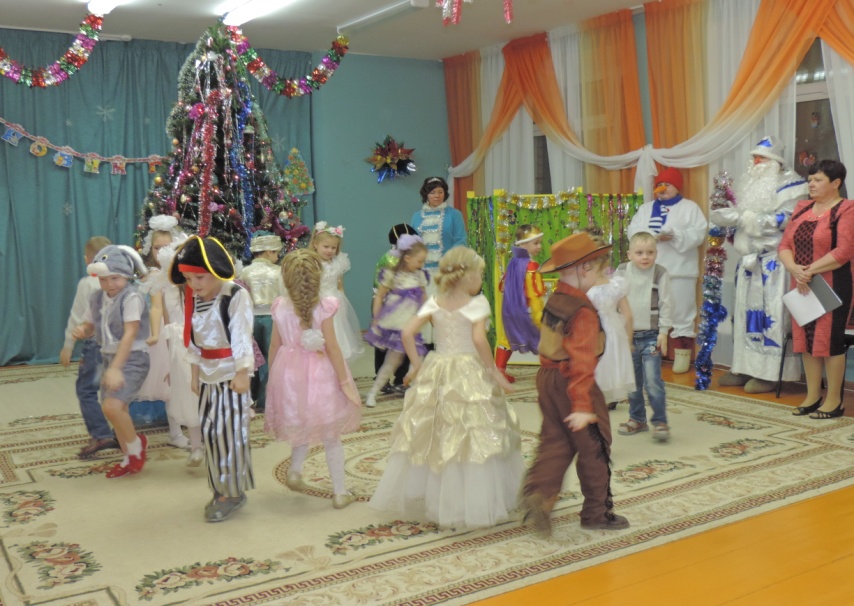 ВедущийДед мороз стоит у ёлкиПрячет в бороду смешокНе томи нас слишком долгоРазвяжи скорей мешокДед МорозРазвязать, что ж это можноЭто мне совсем не сложноВсе садитесь на местаГде мешок? Подать сюда!(Снеговик подаёт Д.М. скромный размер пустоватый мешок)СнеговикТвой мешок уж больно мал,Ты подарки- то хоть взял?Дед МорозЗагляни!СнеговикИ загляну (смотрит в мешок)Что такое ну и ну.(достаёт из мешка большую морковку приставляет к своему носу. Это мне дед Мороз?Дед МорозТебе снеговик, носи на здоровье.Снеговик (восторженно)Вот так носикВот так носБуду я, как БуратиноС носом длинным и красивым.ВедущийДед Мороз, а можно мне в мешок заглянуть? (Заглядывает и достает игрушку) Дед Мороз, а для кого игрушка?Дед МорозДля ребят.Ведущий. Ребята, давайте станцуем для деда мороза танец с игрушками.Танец с игрушками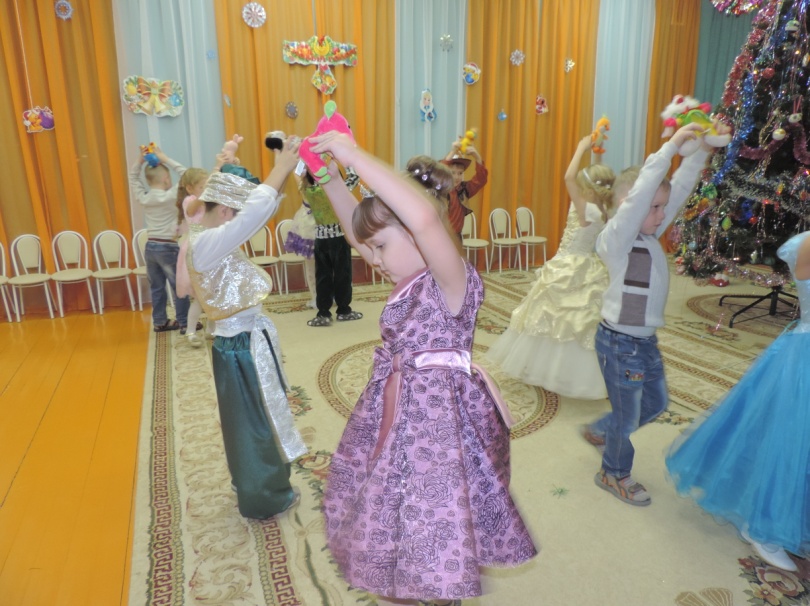 Снегурочка. Дед Мороз, а можно мне в мешок заглянуть?Ой, а в мешке- то и нет ничего. Нет подарков.Дед МорозСнежный ком подать сюда.Раз, два, три волшебный комочек к подаркам лети (кидает ком)СнеговикБежит за комком и выносит валенокДед МорозОй, что со мной?Раз, два, три, волшебный комочек к подаркам лети (кидает в другую сторону)СнеговикБежит за комком и выносит кастрюлюДед МорозЯ немножко поколдую (колдует)На него слегка подую (дует)Своим посохом коснусь (касается)Всем ребятам улыбнусь (улыбается)Кину ком и всё готово (кидает в домик снеговика)Снеговик бежит к домику и выносит сундукДед Мороз, так это твой сундук на дороге стоял.Дед Мороз Мой! А в нём подаркиСнеговик Ты наверное, шутишь. Он же маленький. Как же в него подарки для всех ребят поместятсяДед Мороз Сейчас увидишь?(накрывает сундуку волшебным покрывалом, выключается свет, звучит волшебная музыка открывает – а там подарки) раздаёт подарки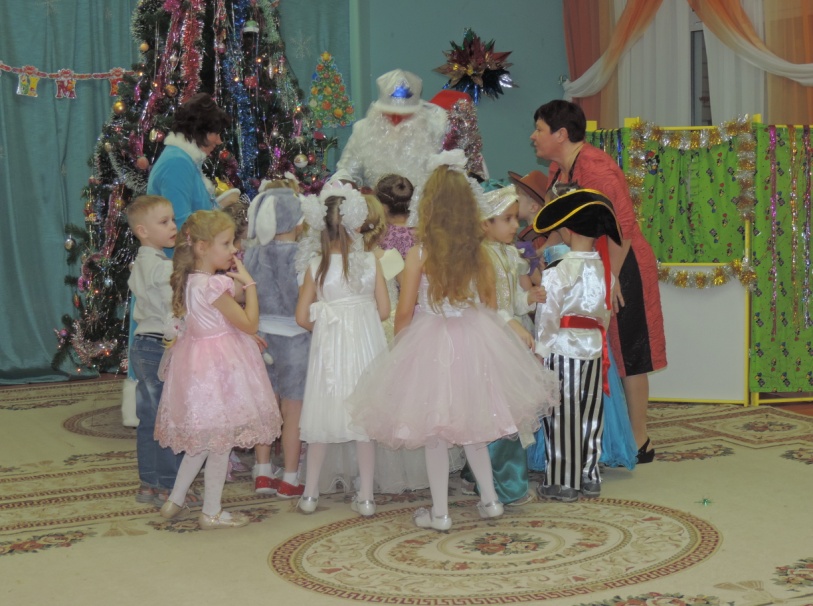 СнегурочкаС Новым годом поздравляем,
И наказ мы вам даём:
Чтоб вы были все здоровы,
Хорошели с каждым днём!
Дед МорозЧтобы в вашей жизни было,
И веселие, и смех.
С Новым годом, с Новым годом!
Поздравляем всех, всех, всех!
До встречи в будущем году!
Меня вы ждите, я приду!